
Устьянский муниципальный округ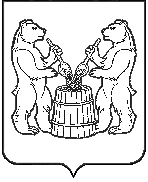 Архангельской областиСОБРАНИЕ ДЕПУТАТОВПервого созыва Шестнадцатая сессияРЕШЕНИЕВ целях исключения случаев совпадения наименований и видов населенных пунктов в пределах Устьянского муниципального округа, руководствуясь статьей 20 областного закона от 23 сентября 2009 года № 65-5-ОЗ «Об административно-территориальном устройстве Архангельской области», Собрание депутатов Устьянского муниципального округа Р Е Ш А Е Т:От имени населения Устьянского муниципального округа согласиться с объединением следующих населенных пунктов, расположенных на территории Устьянского района Архангельской области:- деревни Бережная (Шангальский сельсовет) и села Шангалы с присвоением объединенному населенному пункту наименования - село Шангалы.- деревни Ляпуновская и деревни Бережная (Минский сельсовет) с присвоением объединенному населенному пункту наименования - деревня Ляпуновская. - деревни Нагорская и деревни Подгорная (Ростовский сельсовет) с присвоением объединенному населенному пункту наименования - деревня Нагорская.2. Настоящее решение вступает в силу со дня его официального опубликования.Председатель Собрания депутатовУстьянского муниципального округа 					       Ю.Б. ПачинаИ.о. главы Устьянского муниципального округа                                           Н.С. Филимонова(165210 Архангельская область, Устьянский район п. Октябрьский, ул. Комсомольская д.7  тел/факс 5-12-75 e-mail: sdepust@mail.ru)от 24 мая  2024 года№ 261Об объединении отдельных населенных пунктов на территории Устьянского района Архангельской области